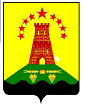 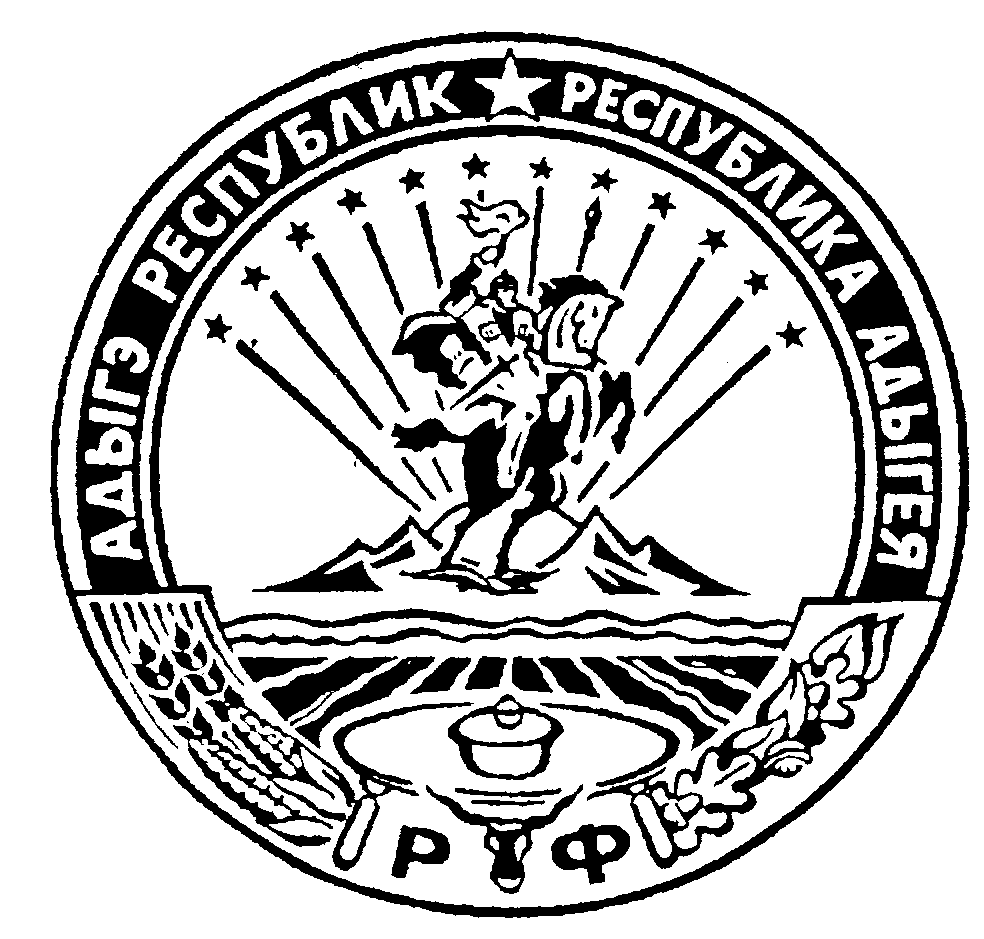                           Российская  Федерация                                Республика Адыгея       Администрация муниципального образования                    «Дукмасовское сельское поселение» х. Дукмасов                                                                                                           02.04.2014г.                                                                                                                                       № 14-пПОСТАНОВЛЕНИЕ                                                                                                          администрации муниципального образования «Дукмасовское сельское поселение»Об утверждении муниципальной программы                                                                                          «Поддержка  и  развитие   малого  и  среднего                                                                                  предпринимательства    на     территории                                                                                                 Дукмасовского    сельского      поселения                                                                                           Шовгеновского  района  на 2014-2016 годы» В соответствии со статьей 179 Бюджетного кодекса Российской Федерации,   руководствуясь Федеральным законом от 06.10.2003 № 131-ФЗ «Об общих принципах организации местного самоуправления в Российской Федерации», в целях реализации государственной политики, направленной на поддержку и развитие малого и среднего предпринимательства на территории муниципального образования «Дукмасовское сельское поселение»,  в соответствии с Федеральным законом от 24 июля 2007 года № 209-ФЗ «О развитии малого и среднего предпринимательства в Российской Федерации»,  руководствуясь Уставом  муниципального образования «Дукмасовское сельское поселение» Шовгеновского района, администрация муниципального образования «Дукмасовское сельское поселение» постановляет :1.Утвердить муниципальную программу «Поддержка и развитие малого и среднего предпринимательства на территории  Дукмасовского сельского поселения  Шовгеновского района на 2014-2016 годы» (Приложение №1).   2.Утвердить Положение  о порядке оказания поддержки субъектам малого и среднего предпринимательства и организациям, образующим инфраструктуру поддержки субъектам малого и среднего предпринимательства на территории  Дукмасовского сельского поселения  Шовгеновского района   (Приложение №2).3. Администрации  муниципального образования «Дукмасовское сельское поселение» предусмотреть в бюджете сельского поселения финансирование программы «Поддержка и развитие малого и среднего предпринимательства на территории  Дукмасовского сельского поселения  Шовгеновского района на 2014-2016 годы».  4. Контроль за выполнением настоящего постановления оставляю за собой.  5. Настоящее постановление вступает в силу с момента его обнародования.Глава муниципального образования«Дукмасовское сельское поселение»                               В.П.ШикенинМуниципальная программа«Поддержка и развитие малого и среднего  предпринимательства  на территории  Дукмасовского  сельского поселения  Шовгеновского районана 2014-2016годы» Паспорт Программы1.Состояние проблемы и обоснование необходимости ее решения программными методами 	По состоянию на 1 января 2014 года на территории   Дукмасовского сельского поселения  Шовгеновского района численность постоянного населения составило 2221 человек из них зарегистрировано 25 субъектов малого и среднего предпринимательства.	В настоящее время на территории  Дукмасовского сельского поселения  в малом и среднем бизнесе занято 51 человек.  Единый налог на вмененный доход, который платит большинство предпринимателей, более либеральный по сравнению с предыдущей системой налогообложения. Применение данной системы налогообложения способствует не только осуществлению, но и развитию торговой деятельности, а также снижает количество налоговых правонарушений. За счет налогов, поступающих от субъектов малого и среднего предпринимательства, формируется  доход бюджета поселения. 	В настоящее время на территории поселения малый и средний бизнес получил наибольшее развитие в сфере розничной торговли.  	Положительные сдвиги наблюдаются в сельскохозяйственном бизнесе. Развивают свою деятельность крестьянские (фермерские) хозяйства, а также индивидуальные предприниматели в сфере сельскохозяйственного производства. Также для решения проблемы поддержки малого и среднего предпринимательства необходимо всестороннее взаимодействие органов власти и бизнеса, что позволит рассмотреть данный вопрос с разных точек зрения, и поможет выработать оптимальные решения, устранение которых возможно с использованием программно-целевого метода. 	Принятие программы позволит:повысить доступ к финансовым ресурсам при помощи субсидирования процентной ставки по кредитам; оказать помощь начинающим предпринимателям в обучении или повышении образовательного уровня действующим предпринимателям через обучающие семинары, действующие на базах районных структур, через информационную поддержку;обеспечить доступ субъектов предпринимательства к имуществу, свободного от прав третьих лиц, предназначенного для передачи во владение и (или) пользование на долгосрочной основе;обеспечить доступ к информационным материалам по вопросам развития малого и среднего предпринимательства за счет размещения в средствах массовой информации, на официальном сайте администрации поселения.Настоящая программа, направленная на достижение целей и задач развития системы малого и среднего предпринимательства в муниципальном образовании «Дукмасовское сельское поселение», позволит согласовать и скоординировать совместные действия органов государственной власти, предпринимательских структур, общественных, организаций по развитию системы малого и среднего предпринимательства в муниципальном образовании «Дукмасовское сельское поселение». 2.Цели и задачи ПрограммыОсновными целями Программы являются:повышение темпов развития малого и среднего предпринимательства как одного из факторов социально-экономического развития  Дукмасовского сельского поселения;увеличение доли участия субъектов малого и среднего предпринимательства;повышение социальной эффективности деятельности субъектов малого и среднего предпринимательства (рост численности занятых в сфере малого и среднего предпринимательства, рост средних доходов и повышение уровня социальной защищенности работников малых и средних предприятий).Для достижения поставленных  целей  предусматривается решение следующих задач:	-создание благоприятных условий для развития малого и среднего предпринимательства;	-создание благоприятных условий для создания субъектов молодежного, семейного и социального предпринимательства;         -развитие инфраструктуры поддержки субъектов малого и среднего предпринимательства;	-совершенствование внешней среды для развития малого и среднего предпринимательства;	- совершенствование имущественной поддержки субъектов малого и среднего предпринимательства;         -информационная поддержка субъектов малого и среднего предпринимательства и организаций, образующих инфраструктуру поддержки субъектов малого и среднего предпринимательства;         - оказание организационной, методической, консультационной помощи и информационных услуг предпринимателям. 3. Обоснование ресурсного обеспечения ПрограммыОбщий объем финансирования Программы из  средства бюджета   Дукмасовского сельского поселения   Шовгеновского района составит 24 тысяч рублей, в том числе:в 2014 году –6 тысяч рублей;в 2015 году –8 тысяч рублей;в 2016 году –10тысяч рублей;      Объемы финансирования мероприятий Программы подлежат ежегодному уточнению при формировании бюджета на очередной финансовый год. Финансирование Программы может также осуществляться за счет привлеченных средств,  федерального и регионального бюджетов,  грантовых средств международных благотворительных фондов и прочее.4.Оценки эффективности и реализации ПрограммыСоциально-экономическими результатами реализации программных мероприятий являются:ежегодное увеличение количества субъектов малого и среднего предпринимательства в муниципальном образовании «Дукмасовское сельское поселение»;ежегодное увеличение численности занятых в сфере малого и среднего предпринимательства  Дукмасовского сельского поселении;увеличение рабочих мест и снижение безработицы в муниципальном образовании «Дукмасовское сельское поселение»;увеличение доли малых и средних предприятий в структуре экономики поселения;ежегодный рост налоговых поступлений в бюджет  Дукмасовского сельского поселения.Прямая и косвенная экономическая эффективность мероприятий Программы заключается в существенном усилении влияния роли малого и среднего предпринимательства на развитие всех составляющих экономики  Дукмасовского сельского поселения  Шовгеновского района.5. Критерии выполнения ПрограммыКритериями выполнения настоящей программы являются:               -достижение поставленных задач;               -увеличение налоговых поступлений;         -увеличение количества субъектов малого и среднего предпринимательства;        -создание благоприятных условий для дальнейшего развития и существования субъектов малого и среднего предпринимательства.6. Механизм реализации Программы       Субсидирование (возмещение) за счет средств бюджета части затрат субъектов малого и среднего предпринимательства производится в соответствии с решением о бюджете  муниципального образования «Дукмасовское сельское поселение» и настоящей Программой.            Поддержка в рамках настоящей Программы предоставляется субъектам малого и среднего предпринимательства, отвечающим условиям, установленным статьей 4 Федерального закона от 24 июля 2007 года N 209-ФЗ "О развитии малого и среднего предпринимательства в Российской Федерации" и:зарегистрированным в установленном порядке на территории  Дукмасовского сельского поселения  Шовгеновского района;не находящимся в стадии реорганизации, ликвидации или банкротства;не имеющим просроченную задолженность по налоговым и иным обязательным платежам, а также по начисленным, но неуплаченным штрафам и пеням в бюджеты всех уровней и во внебюджетные фонды (за исключением задолженности, по которой оформлены в установленном порядке соглашения о реструктуризации, соблюдаются графики погашения задолженности и своевременно осуществляются текущие платежи).Инфраструктурой поддержки субъектов малого и среднего предпринимательства на территории  Дукмасовского сельского поселения  Шовгеновского района признается система коммерческих и некоммерческих организаций, соответствующих следующим требованиям:организации зарегистрированы и осуществляют деятельность на территории  муниципального образования «Дукмасовское сельское поселение» Шовгеновского района;организации осуществляют деятельность по оказанию поддержки субъектам малого и среднего предпринимательства и развитию малого и среднего предпринимательства;организации не находятся в стадии приостановления деятельности, реорганизации, ликвидации или банкротства.    Предоставление поддержки организациям инфраструктуры осуществляется в соответствии с действующим законодательством и Программой.7.Приоритетные направления развития малого и среднего предпринимательстваПрограмма предусматривает перспективные направления развития малого и среднего предпринимательства и приоритетные для поселения виды деятельности субъектов малого и среднего предпринимательства, которые служат удовлетворению первоочередных нужд населения, используют в основном местные виды ресурсов, включая сырьевые и трудовые, имеют положительные социальные последствия для жителей.К приоритетным видам деятельности в рамках реализации «Программы поддержки и развития малого и среднего предпринимательства на территории  Дукмасовского сельского поселения    Шовгеновского района на 2014-2016годы», которые будут стимулировать развитие малого и среднего предпринимательства, относятся:- розничная торговля продовольственными и непродовольственными товарами;- производство и переработка сельскохозяйственной продукции; - сервисные услуги, благоустройство и обслуживание жилищного фонда. 8. Предложения по разработчикам, координаторам иисполнителям мероприятий целевой программыЗаказчиком программы является Администрация  муниципального образования «Дукмасовское сельское поселение», которая осуществляет контроль за ходом реализации Программы.Текущее управление Программой осуществляет координатор Программы,  администрации  муниципального образования «Дукмасовское сельское поселение»  Шовгеновского района:несет ответственность за реализацию Программы, осуществляет координацию исполнителей мероприятий Программы и других получателей бюджетных средств в части обеспечения целевого и эффективного использования бюджетных средств, выделенных на ее реализацию;с учетом выделяемых на реализацию Программы финансовых средств ежегодно в установленном порядке принимает меры по уточнению целевых показателей и затрат по программным мероприятиям, механизму реализации Программы, составу исполнителей;разрабатывает в пределах своих полномочий правовые акты, необходимые для выполнения Программы;обеспечивает организацию и проведение конкурсов (торгов) в соответствии с нормативно-правовыми актами Российской Федерации и Республики Адыгея, касающимися размещения заказа на закупки продукции, работу и услуги и по отбору исполнителей программных мероприятий;осуществляет ведение отчетности по реализации Программы;организует размещение в сети «Интернет» текста Программы, а также информации о ходе и результатах реализации ПрограммыИсполнители мероприятий Программы определяются в соответствии с настоящим постановлением.9.Ожидаемые результатыРеализация комплекса мер, заложенных в Программе, позволит:     - увеличить численность субъектов малого и среднего предпринимательства;- обеспечить ежегодный прирост объема товарной продукции и услуг;- создать новые рабочие места;- упростить доступ малых и средних предприятий к инвестиционным ресурсам;- поднять престиж предпринимателя, обеспечить его безопасность и социальную защищенность.                                                                     10.Перечень мероприятий ПрограммыПриложение № 2                           УТВЕРЖДЕНО                                                      постановлением администрации муниципального образования                                 «Дукмасовское сельское поселение»                                                                от 02.04.2014 года № 14ПОЛОЖЕНИЕо порядке оказания поддержки субъектам малого и среднего предпринимательства и организациям, образующим инфраструктуру поддержки субъектам малого и среднего предпринимательства на территории  Дукмасовского сельского поселения  I. Общее положение            Настоящее Положение разработано в соответствии с Федеральным законом от 24.07.2007г. № 209-ФЗ «О развитии малого и среднего предпринимательства в Российской Федерации» в целях обеспечения благоприятных условий для развития малого и среднего предпринимательства на территории  муниципального образования «Дукмасовское сельское поселение» Шовгеновского района.         Настоящее положение определяет порядок реализации отдельных полномочий органов местного самоуправления по вопросам развития малого и среднего предпринимательства.II. Условия и порядок оказания поддержки субъектам малого и среднего предпринимательства и организациям, образующим инфраструктуру поддержки субъектов малого и среднего предпринимательства на территории  Дукмасовского сельского поселения  Шовгеновского района    2.1. На территории  муниципального образования «Дукмасовское сельское поселение» Шовгеновского района поддержка субъектам малого и среднего предпринимательства и организациям, образующим инфраструктуру поддержки субъектов малого и среднего предпринимательства может осуществляться в следующих формах: -консультационная; -финансовая; -имущественная; -информационная; -поддержка в области подготовки, переподготовки и повышения квалификации работников субъектов малого и среднего предпринимательства.     2.2. Основными принципами поддержки являются:-заявительный порядок обращения субъектов малого и среднего предпринимательства за оказанием поддержки;-доступность инфраструктуры поддержки субъектов малого и среднего предпринимательства;-равный доступ субъектов малого и среднего предпринимательства к мероприятиям действующей программы;-оказание поддержки с соблюдением требований действующего законодательства;-открытость процедур оказания поддержки.   При обращении субъектов малого и среднего предпринимательства за оказанием поддержки обращение рассматривается в соответствии с Порядком рассмотрения обращений субъектов малого и среднего предпринимательства в администрации  муниципального образования «Дукмасовское сельское поселение».   2.3. Субъектами малого и среднего предпринимательства, претендующим на получение поддержки, должны быть предоставлены следующие документы:заявление на получение поддержки;копии регистрационных, учредительных документов со всеми действующими изменениями и дополнениями;копии лицензии на заявленную деятельность;справки из налогового органа об отсутствии задолженности по платежам в бюджет;документ, подтверждающий правоспособность представителя заявителя заключать договор от имени юридического лица;обоснование формы и размер необходимой поддержки с указанием целей использования и расходования испрашиваемых ресурсов.2.4. Документы, подтверждающие их соответствие условиям, которые установлены статьей 4 Федерального закона от 24.07.2007 № 209-ФЗ:выписку из Единого государственного реестра юридических лиц;налоговую декларацию за предшествующий отчетный период;справку о средней численности работников за предшествующий календарный год;бухгалтерский баланс за предшествующий отчетный период.         2.5. Сроки рассмотрения обращений субъектов малого и среднего предпринимательства устанавливаются в соответствии с порядком рассмотрения обращений субъектов малого и среднего предпринимательства в администрации  муниципального образования «Дукмасовское сельское поселение» согласно приложению № 2 к настоящему положению.     2.6. Поддержка не может оказываться в отношении субъектов малого и среднего предпринимательства:-являющихся кредитными организациями, страховыми организациями (за исключением потребительских кооперативов), инвестиционными фондами, негосударственными пенсионными фондами, профессиональными участниками рынка ценных бумаг;-являющихся участниками соглашений о разделе продукции;-осуществляющих предпринимательскую деятельность в сфере игорного бизнеса;-являющихся в порядке, установленном законодательством Российской Федерации о валютном регулировании и валютном контроле, нерезидентами Российской Федерации, за исключением случаев предусмотренных международными договорами Российской Федерации.       2.7. В оказании поддержки должно быть отказано в случае, если:не представлены необходимые документы или представлены недостоверные сведения и документы;имеются невыполненные обязательства перед бюджетом любого уровняранее в отношении заявителя – субъекта малого и среднего предпринимательства было принято решение об оказании аналогичной поддержки и сроки ее оказания не истекли;заявитель признан в установленном законодательством РФ порядке банкротом, находится в стадии банкротства, либо в процессе ликвидации или реорганизации (для юридических лиц)с момента признания субъекта малого и среднего предпринимательства допустившим нарушение порядка и условий оказания поддержки, в том числе не обеспечившим целевого использования средств поддержки, прошло менее чем три года.        Поддержка субъектам малого и среднего предпринимательства осуществляется в рамках средств, предусмотренных на данные цели в бюджете  муниципального образования «Дукмасовское сельское поселение» на очередной финансовый год.III. Порядок оказания консультационной и информационной поддержки субъектам малого и среднего предпринимательства и организациям, образующим инфраструктуру поддержки субъектов малого и среднего предпринимательства на территории  Дукмасовского сельского поселения  Шовгеновского района       3.1. Консультационная и информационная поддержка оказывается субъектам малого и среднего предпринимательства, признанным таковыми в соответствии с действующим законодательством и зарегистрированным на территории  муниципального образования «Дукмасовское сельское поселение».     3.2. Консультационная поддержка оказывается в виде проведения консультаций:по вопросам применения действующего законодательства, регулирующего деятельность субъектов малого и среднего предпринимательства;по вопросам организации торговли и бытового обслуживания;по вопросам предоставления в аренду муниципального имущества;по вопросам предоставления в аренду земельных участков;по вопросам размещения заказов на поставки товаров, выполнение работ, оказание услуг для муниципальных нужд.  3.3. Информационная поддержка субъектам малого и среднего предпринимательства оказывается в виде предоставления информации об организации обучающих семинаров для субъектов малого и среднего предпринимательства, направленных на подготовку, переподготовку и повышение квалификации кадров, об организации форумов, круглых столов, ярмарок, выставок и других мероприятий, направленных на повышение деловой активности субъектов малого и среднего предпринимательства.       3.4. Формы и методы консультационной и информационной поддержки могут изменяться и дополняться.       3.5. Консультационная и информационная поддержки оказываются должностными лицами в соответствии с их компетенцией в следующих формах:в устной форме – лицам, обратившимся посредством телефонной связи или лично;в письменной форме по запросам.путем размещения информации в средствах массовой информации: печатных изданиях, теле- и радио программах.IV. Порядок оказания финансовой поддержки субъектам малого и среднего предпринимательства и организациям, образующим инфраструктуру поддержки субъектов малого и среднего предпринимательства на территории  Дукмасовского сельского поселения  Шовгеновского районаОказание финансовой поддержки субъектам малого и среднего предпринимательства и организациям, образующим инфраструктуру поддержки субъектов малого и среднего предпринимательства на территории  муниципального образования «Дукмасовское сельское поселение» осуществляется в соответствии с приложением № 3 к настоящему положению.V. Ведение реестра субъектов малого и среднего предпринимательства и организаций, образующих инфраструктуру поддержки субъектов малого и среднего предпринимательства – получателей поддержки на территории  Дукмасовского сельского поселения  Шовгеновского района     5.1. Администрация  муниципального образования «Дукмасовское сельское поселение», оказывающая поддержку, ведет реестр субъектов малого и среднего предпринимательства и организациям, образующим инфраструктуру поддержки субъектов малого и среднего предпринимательства – получателей поддержки на территории  муниципального образования «Дукмасовское сельское поселение»  по форме согласно приложению 1 к настоящему положению.   5.2. Информация, содержащаяся в реестре субъектов малого и среднего предпринимательства – получателей поддержки является открытой для ознакомления с ней физических и юридических лиц.Зам. главы администрации муниципального образования«Дукмасовское сельское поселение»                         С.В.Нарожный              Приложение №1к положению о порядке оказанияподдержки субъектам малого исреднего предпринимательства натерритории муниципального образования «Дукмасовское сельское поселение»Реестр субъектов малого и среднего предпринимательства и организаций, образующих инфраструктуру поддержки субъектов малого и среднего предпринимательства - получателей муниципальной поддержки на территории  Дукмасовского сельского поселения  Шовгеновского районаИсполнитель____________________Зам. главы администрации муниципального образования«Дукмасовское сельское поселение»                                         С.В.НарожныйПриложение 2к положению о порядке оказанияподдержки субъектам малого исреднего предпринимательства натерритории муниципального образования «Дукмасовское сельское поселение» Шовгеновского районаПОРЯДОКрассмотрения обращений субъектов малого и среднего предпринимательства в администрации  Дукмасовского сельского поселения  Шовгеновского района I.  Общие положения       1.1. Настоящий Порядок рассмотрения обращений субъектов малого и среднего предпринимательства в администрации   муниципального образования  «Дукмасовское сельское поселение» Шовгеновского района (далее – Порядок) в рамках информационной и консультационной поддержки субъектов малого и среднего предпринимательства определяет сроки и последовательность действий администрации  муниципального образования  «Дукмасовское сельское поселение»  Шовгеновского района (далее – администрация поселения).  1.2.Рассмотрение обращений субъектов малого и среднего предпринимательства осуществляется в соответствии с:-Федеральным законом от 06.10.2003 года № 131-ФЗ "Об общих принципах организации местного самоуправления в Российской Федерации";-Федеральным законом от 24.06.2007 года № 209-ФЗ "О развитии малого и среднего предпринимательства в Российской Федерации";-Федеральным законом от 02.05.2006 года № 59-ФЗ "О порядке рассмотрения обращений граждан Российской Федерации";-Уставом  муниципального образования  «Дукмасовское сельское поселение»;  1.3.Рассмотрение обращений субъектов малого и среднего предпринимательства по поручению главы администрации поселения осуществляется должностными лицами в соответствии с их компетенцией.  1.4.Учет, регистрация по рассмотрению обращений субъектов малого и среднего предпринимательства возлагается на  администрацию поселения.         II .Сроки рассмотрения обращений субъектов малого и среднего                  предпринимательства          2.1.Рассмотрение обращения заявителя осуществляется в течение 30 дней со дня его регистрации, если не установлен более короткий срок исполнения обращения.В исключительных случаях глава  муниципального образования  «Дукмасовское сельское поселение» вправе продлить срок рассмотрения обращения не более чем на 30 дней, уведомив о продлении срока его рассмотрения заявителя, направившего обращение.Запрос о продлении срока рассмотрения обращения должен быть оформлен не менее чем за 2 - 3 дня до истечения срока исполнения.   2.2. В случае если окончание срока рассмотрения обращения приходится на нерабочий день, днем окончания срока считается предшествующий ему рабочий день.       2.3.Глава  муниципального образования  «Дукмасовское сельское поселение» вправе устанавливать сокращенные сроки рассмотрения отдельных обращений.III. Требования к письменному обращению субъектов малого и среднего предпринимательства       3.1. Письменное обращение заявителя в обязательном порядке должно содержать фамилию, имя, отчество (для юридических лиц: наименование субъекта малого или среднего предпринимательства), почтовый адрес, по которому должен быть направлен ответ, изложение сути обращения, личную подпись заявителя и дату.Субъект малого или среднего предпринимательства прилагает к письменному обращению необходимые документы предусмотренные положением о порядке оказания поддержки субъектам малого и среднего предпринимательства на территории  муниципального образования  «Дукмасовское сельское поселение» Шовгеновского района.       3.2.Регистрации и учету подлежат все обращения субъектов малого и среднего предпринимательства, включая и те, которые не соответствуют требованиям, установленным законодательством для письменных обращений. IV. Обеспечение условий для реализации прав субъектов малого и среднего предпринимательства при рассмотрении обращений         4.1. Субъекты малого и среднего предпринимательства при рассмотрении обращения имеют право:запрашивать информацию о дате и номере регистрации обращения;представлять дополнительные документы и материалы по рассматриваемому обращению либо обращаться с просьбой об их истребовании;знакомиться с документами и материалами, касающимися рассмотрения обращения, если это не затрагивает права, свободы и законные интересы других лиц и если в указанных документах и материалах не содержатся сведения, составляющие государственную или иную охраняемую федеральным законом тайну;получать письменный мотивированный ответ по существу поставленных в обращении вопросов, за исключением случаев, указанных в разделе VII Порядка, получать уведомление о переадресации обращения в государственный орган, орган местного самоуправления или должностному лицу, в компетенцию которых входит разрешение поставленных в обращении вопросов;обращаться с жалобой на принятое по обращению решение или на действие (бездействие) в связи с рассмотрением обращения, в административном и (или) судебном порядке в соответствии с законодательством Российской Федерации;обращаться с заявлением о прекращении рассмотрения обращения.     4.2. Глава администрации поселения и должностные лицами в соответствии с их компетенцией обеспечивают объективное, всестороннее и своевременное рассмотрение обращения, в случае необходимости – с участием представителя заявителя, направившего обращение;запрашивают необходимые для рассмотрения обращения, документы и материалы в государственных органах, органах местного самоуправления и у иных должностных лиц, за исключением судов, органов дознания и органов предварительного следствия;обеспечивают необходимые условия для осуществления субъектами малого и среднего предпринимательства права обращаться с предложениями, заявлениями, жалобами для своевременного и эффективного рассмотрения обращений должностными лицами, правомочными принимать решения;информируют представителей субъектов малого и среднего предпринимательства о порядке реализации их права на обращение;принимают меры по разрешению поставленных в обращениях вопросов и устранению выявленных нарушений;принимают меры, направленные на восстановление или защиту нарушенных прав, свобод и законных интересов субъектов малого и среднего предпринимательства;направляют субъектам малого и среднего предпринимательства письменные ответы по существу поставленных в обращении вопросов, с подлинниками документов, прилагавшихся к обращению, за исключением случаев, указанных в разделе VII Порядка;уведомляют субъектов малого и среднего предпринимательства о направлении его обращения на рассмотрение в государственный орган, другой орган местного самоуправления или иному должностному лицу в соответствии с их компетенцией;проверяют исполнение ранее принятых ими решений по обращениям;    4.3. При рассмотрении повторных обращений тщательно выясняются причины их поступления. В случае установления фактов неполного рассмотрения ранее поставленных субъектами малого и среднего предпринимательства вопросов принимаются меры к их всестороннему рассмотрению.V. Результат исполнения рассмотрения обращений субъектов малого и среднего предпринимательства    5.1. Конечным результатом исполнения рассмотрение обращений субъектов малого и среднего предпринимательства является:направление заявителю письменного ответа по существу поставленных в обращении вопросов, за исключением случаев, указанных в разделе VII Порядка;направление письменного обращения, содержащего вопросы, решение которых не входит в компетенцию администрации поселения, в течение 7 дней со дня регистрации, в соответствующий орган или соответствующему должностному лицу, в компетенцию которых входит решение поставленных в обращении вопросов, с уведомлением заявителя, направившего обращение о переадресации обращения, за исключением случая, когда текст письменного обращения не поддается прочтению, ответ на обращение не дается, и оно не подлежит направлению на рассмотрение в государственный орган, орган местного самоуправления или должностному лицу в соответствии с их компетенцией, о чем сообщается заявителю.    5.2. Обращения субъектов малого и среднего предпринимательства считаются разрешенными, если все поставленные в них вопросы рассмотрены, приняты необходимые меры и заявителям даны письменные мотивированные ответы. VI . Перечень оснований для отказа в исполнении рассмотрения обращений субъектов малого и среднего предпринимательства     6.1.Обращение заявителя не подлежит рассмотрению, если:в письменном обращении не указаны наименование организации, фамилия индивидуального предпринимателя или его представителя, почтовый адрес, по которому должен быть направлен ответ. Если в указанном обращении содержатся сведения о подготавливаемом, совершаемом или совершенном противоправном деянии, а также о лице, его подготавливающем, совершающем или совершившем, обращение подлежит направлению в государственный орган в соответствии с компетенцией;текст письменного обращения не поддается прочтению;ответ по существу поставленного в обращении вопроса не может быть дан без разглашения сведений, составляющих государственную или иную охраняемую федеральным законом тайну;в обращении обжалуется судебный акт;от заявителя поступило заявление о прекращении рассмотрения обращения;в период рассмотрения обращения поступило официальное сообщение о ликвидации юридического лица или прекращении деятельности индивидуального предпринимателя;обращение подано через представителя, полномочия которого не удостоверены в установленном действующем законодательством порядке.    6.2. Обращение заявителя по решению главы администрации  Дукмасовского сельского поселения  Шовгеновского района не рассматриваются, если в обращении содержатся нецензурные либо оскорбительные выражения, угрозы жизни, здоровью и имуществу должностного лица, а также членов его семьи.     6.3. Прекращение переписки с заявителем осуществляется в случае, если в письменном обращении содержится вопрос, на который многократно давались письменные ответы по существу в связи с ранее направляемыми обращениями и при этом в обращении не приводятся новые доводы и обстоятельства.  Глава администрации  Дукмасовского сельского поселения  Шовгеновского района вправе принять решение о безосновательности очередного обращения и прекращения переписки с заявителем по данному вопросу при условии, что указанное обращение и ранее направляемые обращения направлялись в один и тот же орган местного самоуправления или одному и тому же должностному лицу. О данном решении уведомляется заявитель, направивший обращение. VII . Оформление ответов на обращения субъектов малого и среднего предпринимательства      7.1. Текст ответа на обращение должен излагаться четко, последовательно, кратко, давать исчерпывающие разъяснения на все поставленные в обращении вопросы. При подтверждении фактов  ненадлежащего исполнения должностных обязанностей, изложенных в обращении, в ответе следует указывать, какие меры приняты к виновным должностным лицам.       7.2. После регистрации ответ отправляется заявителю самостоятельно должностными лицами рассматривающими обращение. VIII.  Обжалования решений, действий (бездействия) в связи с рассмотрением обращений субъектов малого и среднего предпринимательстваСубъекты малого и среднего предпринимательства вправе обращаться с жалобой на принятое по обращению решение или на действие (бездействие) в связи с рассмотрением обращения в административном и (или) судебном порядке в соответствии с законодательством Российской Федерации.Зам. главы администрации муниципального образования«Дукмасовское сельское поселение»                                         С.В.НарожныйПриложение №3к положению о порядке оказанияподдержки субъектам малого исреднего предпринимательства натерритории  муниципального образования  «Дукмасовское сельское поселение» Шовгеновского районаПОРЯДОКвозмещения (субсидирования) из бюджета части затрат на уплату процентов по кредитам кредитных организаций, полученным субъектами малого и среднего предпринимательства1. Общие положения и условия возмещения затрат1.1. Настоящий Порядок определяет механизм возмещения (субсидирования) из бюджета части затрат на уплату процентов по кредитам кредитных организаций, действующим в финансовом году, в котором выплачиваются субсидии, и полученным субъектами малого и среднего предпринимательства (юридическими лицами, индивидуальными предпринимателями), зарегистрированными в установленном порядке на территории  муниципального образования  «Дукмасовское сельское поселение».                   Предоставление субсидий сельскохозяйственным товаропроизводителям, а также организациям, осуществляющим жилищное строительство, соответствующим требованиям, установленным пунктом 1.5 настоящего Порядка, производится в соответствии с пунктом 1.8 настоящего Порядка.1.2. Субсидии предоставляются в размере две третьих фактических затрат на уплату процентов за пользование кредитами, но не более две третьих ставки рефинансирования Центрального банка Российской Федерации, действующей на дату заключения кредитного договора, по кредитам (части кредитов), полученным не ранее 2011 года до начала текущего финансового года (года выплаты субсидий), для субъектов среднего предпринимательства, и направляемым субъектами малого и среднего предпринимательства на реализацию инвестиционных проектов, одобренных администрацией  муниципального образования  «Дукмасовское сельское поселение».1.3. Субсидии предоставляются в размере две третьих фактических затрат на уплату процентов за пользование кредитами, но не более две третьих ставки рефинансирования Центрального банка Российской Федерации, действующей на дату заключения кредитного договора, по кредитам (части кредитов), полученным не ранее 2011 года до начала текущего финансового года (года выплаты субсидий), для субъектов среднего предпринимательства, и направляемым субъектами малого и среднего предпринимательства на:         -строительство зданий и сооружений для использования по основному виду деятельности (за исключением розничной торговли и общественного питания), приобретение земельных участков, производственных зданий и сооружений для расширения производственных мощностей;        -приобретение машин и технологического оборудования, включая его доставку, монтаж и пуско-наладочные работы;        -приобретение грузового и специализированного транспорта для производственных целей, кроме легкового автотранспорта;подключение к инженерным сетям.1.4. При расчете размера субсидий предельная процентная ставка по кредиту, привлеченному в иностранной валюте, устанавливается в размере, равном ставке рефинансирования Центрального банка Российской Федерации, действующей на дату заключения кредитного договора.1.5. Субсидии предоставляются субъектам малого и среднего предпринимательства:1.5.1. Соответствующим требованиям, установленным статьей 4 Федерального закона от 24 июля 2007 года N 209-ФЗ "О развитии малого и среднего предпринимательства в Российской Федерации".1.5.2. Зарегистрированным в установленном порядке на территории  муниципального образования  «Дукмасовское сельское поселение».1.5.3. Не находящимся в стадии реорганизации, ликвидации или банкротства.1.5.4. Не имеющим просроченную задолженность по начисленным налогам и сборам перед бюджетами всех уровней (за исключением задолженности, по которой оформлены в установленном порядке соглашения о реструктуризации, соблюдаются графики погашения задолженности и своевременно осуществляются текущие платежи).1.6. Субсидии не предоставляются субъектам малого и среднего предпринимательства:1.6.1. Являющимся кредитными организациями, страховыми организациями (за исключением потребительских кооперативов), инвестиционными фондами, негосударственными пенсионными фондами, профессиональными участниками рынка ценных бумаг, ломбардами.1.6.2. Являющимся участниками соглашений о разделе продукции.1.6.3. Осуществляющим предпринимательскую деятельность в сфере игорного бизнеса.1.6.4. Являющимся в порядке, установленном законодательством Российской Федерации о валютном регулировании и валютном контроле, нерезидентами Российской Федерации, за исключением случаев, предусмотренных международными договорами Российской Федерации.1.6.5. Осуществляющим производство и реализацию подакцизных товаров, а также добычу и реализацию полезных ископаемых, за исключением общераспространенных полезных ископаемых.1.7. Субсидии не предоставляются субъектам малого и среднего предпринимательства для возмещения части затрат на уплату процентов, начисленных и уплаченных по просроченной ссудной задолженности.1.8. Субсидии предоставляются:1.8.1. Сельскохозяйственным товаропроизводителям при наличии справки администрации муниципального образования  «Шовгеновский район», осуществляющей полномочия по поддержке сельскохозяйственного производства, о том, что ранее в отношении данного участника отбора не было принято решение об оказании аналогичной поддержки за счет средств районного бюджета либо сроки предоставления аналогичной поддержки истекли.1.8.2. Организациям, осуществляющим жилищное строительство, при наличии справки администрации МО «Шовгеновский район» о том, что ранее в отношении данного участника отбора не было принято решение об оказании аналогичной поддержки либо сроки предоставления аналогичной поддержки истекли.1.9. Максимальный размер субсидии, предоставляемой одному субъекту малого и среднего предпринимательства в соответствии с настоящим Порядком, не может превышать 3 000 (трех тысяч) рублей.2. Организация и проведение отбора субъектов малогои среднего предпринимательства2.1. Глава  муниципального образования  «Дукмасовское сельское поселение» Шовгеновского района в целях обеспечения организации и проведения отбора субъектов малого и среднего предпринимательства на право заключения договора о предоставлении бюджетных средств в форме субсидий для возмещения части затрат (далее – отбор субъектов малого и среднего предпринимательства) принимает решение о проведении отбора субъектов малого и среднего предпринимательства. Поручает специалисту администрации  муниципального образования  «Дукмасовское сельское поселение» разместить извещение о проведении отбора субъектов малого и среднего предпринимательства в средствах массовой информации и на Интернет-сайте администрации муниципального образования  «Дукмасовское сельское поселение».Специалист администрации   муниципального образования  «Дукмасовское сельское поселение» осуществляет прием заявлений от субъектов малого и среднего предпринимательства. Доводит до сведения субъектов малого и среднего предпринимательства, участвующих в отборе, информацию о его результатах. Осуществляет иные функции, необходимые для надлежащего проведения отбора субъектов малого и среднего предпринимательства.2.2. Оформление и подача документов для участия в отборе субъектов малого и среднего предпринимательства осуществляются в следующем порядке:2.2.1. Для участия в отборе субъекты малого и среднего предпринимательства представляют в финансовый отдел следующие документы: заявление на участие в отборе на право заключения договора о предоставлении бюджетных средств в форме субсидий для возмещения части затрат по форме согласно приложению № 1 к настоящему Порядку;справку о наименовании видов товаров, объеме товаров, произведенных и (или) реализованных субъектом малого и среднего предпринимательства в течение двух лет, предшествующих дате подачи заявления, либо в течение срока осуществления деятельности, если он составляет менее чем два года, с указанием кодов видов продукции, составленную субъектом малого и среднего предпринимательства;бухгалтерский баланс субъекта малого и среднего предпринимательства по состоянию на последнюю отчетную дату, предшествующую дате подачи заявления, либо, если субъект малого и среднего предпринимательства не представляет в налоговые органы бухгалтерский баланс, иную предусмотренную законодательством Российской Федерации о налогах и сборах документацию;нотариально заверенные копии учредительных документов субъекта малого и среднего предпринимательства;копию свидетельства о постановке на налоговый учет;информационное письмо органа статистики о присвоении кодов;справка налогового органа по форме, утвержденной приказом Минфина РФ от 18 января 2008 г. № 9н «Об утверждении Административного регламента Федеральной налоговой службы по исполнению государственной функции по бесплатному информированию (в том числе в письменной форме) налогоплательщиков, плательщиков сборов и налоговых агентов о действующих налогах и сборах, законодательстве о налогах и сборах и принятых в соответствии с ним нормативных правовых актах, порядке исчисления и уплаты налогов и сборов, правах и обязанностях налогоплательщиков, плательщиков сборов и налоговых агентов, полномочиях налоговых органов и их должностных лиц, а также представлению форм налоговых деклараций (расчетов) и разъяснению порядка их заполнения»;выписку из единого государственного реестра налогоплательщиков, выданную налоговыми органами не ранее 30 дней до даты подачи заявления;копию кредитного договора с приложением графика погашения основного долга и процентов по кредиту, заверенную кредитной организацией на каждом листе;выписку из ссудного счета субъекта малого и среднего предпринимательства, подтверждающую получение кредита и движение денежных средств по ссудному счету за весь период действия кредита, заверенную кредитной организацией;плановый расчет суммы субсидий на возмещение части затрат на уплату процентов по кредитному договору по форме согласно приложению № 2 к настоящему Порядку;сводный реестр платежных поручений расхода кредитных средств, подтверждающих их использование на цели, предусмотренные пунктами 1.2, 1.3 настоящего Порядка, по форме согласно приложению № 3 к настоящему Порядку;копии платежных поручений, подтверждающие перечисление кредитных средств поставщикам, и выписки с банковского счета субъекта малого и среднего предпринимательства, заверенные кредитной организацией, при необходимости подтверждения целевого использования кредитных средств, а также дополнительные выписки со счета по требованию;копии договоров с поставщиками (подрядными, субподрядными организациями), товаротранспортных накладных, накладных на получение сырья и материалов, актов о приемке-передаче машин и (или) оборудования, актов выполненных работ, актов списания материалов;выписки со счета субъекта малого и среднего предпринимательства и копии платежных поручений, заверенные кредитной организацией, подтверждающие своевременное погашение начисленных процентов за пользование кредитом за отчетный период и погашение (частичное погашение) основного долга по кредитному договору;справку кредитной организации о курсе Центрального банка Российской Федерации иностранной валюты к российскому рублю на даты всех фактических платежей (расход кредитных средств, погашение основного долга и процентов) и на дату заключения кредитного договора (в случае использования кредитов в иностранной валюте).По кредитам, указанным в пункте 1.2 настоящего Порядка, дополнительно представляется копия постановления администрации  муниципального образования  «Дукмасовское сельское поселение» о присвоении инвестиционному проекту статуса одобренного высшим исполнительным органом.Сельскохозяйственными товаропроизводителями дополнительно представляется справка администрации МО «Шовгеновский район», осуществляющей полномочия по поддержке сельскохозяйственного производства, по форме, установленной в приложении № 6 к настоящему Порядку.Организациями, осуществляющими жилищное строительство, дополнительно представляется справка администрации МО «Шовгеновский район» по форме, установленной в приложении № 6 к настоящему Порядку.2.2.2. Документы, указанные в подпункте 2.2.1 настоящего Порядка, должны быть подписаны индивидуальным предпринимателем, руководителем малого и среднего предприятия и заверены печатью (при наличии), закреплены в папке-скоросшивателе, пронумерованы и должны содержать опись с указанием страниц расположения документов.2.2.3. Заявление и документы, указанные в подпункте 2.2.1 настоящего Порядка, принимаются каждый четверг с 13 до 15 часов по адресу, указанному в извещении о проведении отбора субъектов малого и среднего предпринимательства.Прием заявлений и документов от субъектов малого и среднего предпринимательства на участие в отборе прекращается 1 сентября текущего финансового года либо с момента полного освоения лимитов бюджетных обязательств, предусмотренных на финансовый год.Несвоевременное представление документов является основанием для отказа в их приеме.2.2.4. Все расходы, связанные с подготовкой и участием в отборе несут субъекты малого и среднего предпринимательства.2.2.5. Поступившие заявления регистрируются в журнале регистрации заявлений, который должен быть пронумерован, прошнурован и скреплен печатью.2.3. Проведение отбора субъектов малого и среднего предпринимательства осуществляется в следующем порядке:2.3.1. Отбор субъектов малого и среднего предпринимательства в соответствии с настоящим Порядком, осуществляется специалистами, назначенными нормативными документами администрации муниципального образования « Дукмасовское сельское поселение».Срок рассмотрения документов на предоставление субсидий не должен превышать 30 календарных дней с момента проведения отбора.2.3.2. Участнику отбора субъектов малого и среднего предпринимательства должно быть отказано в предоставлении субсидий в случае, если:не представлены документы, предусмотренные подпунктом 2.2.1 настоящего Порядка, или представлены недостоверные сведения и документы;не выполнены условия оказания поддержки;ранее в отношении участника отбора субъектов малого и среднего предпринимательства было принято решение об оказании аналогичной поддержки и сроки ее оказания не истекли;с момента признания субъекта малого и среднего предпринимательства допустившим нарушение порядка и условий оказания поддержки, в том числе не обеспечившим целевого использования средств поддержки, прошло менее чем 3 года.2.3.3. Участник отбора субъектов малого и среднего предпринимательства, которому отказано в предоставлении субсидий по основаниям, указанным в подпункте 2.3.2 настоящего Порядка, имеет право повторно подать заявление после устранения (окончания действия) данных обстоятельств.2.3.4. По результатам отбора субъектов малого и среднего предпринимательства подготавливается нормативный акт администрации  муниципального образования  «Дукмасовское сельское поселение» о предоставлении бюджетных средств в форме субсидий либо письменный ответ об отказе в предоставлении субсидий, который в течение 5 дней со дня принятия решения направляется субъекту малого и среднего предпринимательства, с указанием причины отказа.2.3.5. После принятия решения о предоставлении субсидии с субъектом малого и среднего предпринимательства заключается договор о предоставлении субсидии для возмещения части процентной ставки по кредиту (далее - договор субсидирования) по форме согласно приложению № 7 к настоящему порядку.3. Процедура выплаты субсидий3.1. Субсидии рассчитываются на сумму использования средств кредита или их части на цели, предусмотренные настоящим Порядком, с даты расходования кредитных средств субъектом малого и среднего предпринимательства по целевому назначению.В случае, если по кредитному договору субъекту малого и среднего предпринимательства были предоставлены субсидии в соответствии с ранее действующими порядками субсидирования, субсидии в текущем финансовом году рассчитываются с даты, следующей за последней датой, вошедшей в принятый к оплате расчет суммы возмещения части затрат на уплату процентов.3.2. Субсидии выплачиваются субъектам малого и среднего предпринимательства в порядке очередности регистрации их заявлений в журнале регистрации заявлений в соответствии с заключенными по результатам отбора договорами субсидирования (единовременно - по исполненным в текущем финансовом году кредитным договорам и не чаще одного раза в месяц - по действующим кредитным договорам) путем перечисления денежных средств на расчетный счет субъекта малого и среднего предпринимательства после представления им фактического расчета по договору субсидирования суммы субсидий на возмещение части затрат на уплату процентов по форме согласно приложению № 4 к настоящему Порядку.3.3. Уполномоченное лицо администрации  Дукмасовского сельского поселения, формирует реестры получателей субсидий на возмещение части затрат на уплату процентов по кредитным договорам по форме согласно приложению № 5 к настоящему Порядку.3.4. Субсидии не предоставляются субъектам малого и среднего предпринимательства в отчетном месяце в случае несвоевременного погашения начисленных процентов за пользование кредитом.3.6. В случае выявления фактов представления субъектом малого и среднего предпринимательства недостоверных документов и сведений суммы полученных субсидий в течение 10 календарных дней со дня уведомления субъекта малого и среднего предпринимательства подлежат возврату в доход бюджета в соответствии с законодательством Российской Федерации.3.7. Предоставление субсидий осуществляется в пределах бюджетных ассигнований и лимитов бюджетных обязательств, утвержденных бюджетом  муниципального образования  «Дукмасовское сельское поселение» на финансовый год на указанные цели.4. Обжалование действий (бездействий) специалистов, назначенных нормативными документами и ответственность при предоставлении субсидий4.1. Действие (бездействие) специалистов при принятии решения о предоставлении субсидии, а также решение об отказе в предоставлении субсидии либо неправильное определение ее размера могут быть обжалованы в установленном законодательством порядке.4.2. Ответственность за соблюдение условий и правомерность предоставления субсидий несут специалисты, за достоверность представляемых документов и сведений - субъекты малого и среднего предпринимательства.Зам. главы администрации муниципального образования«Дукмасовское сельское поселение»                                         С.В.НарожныйПриложение № 1к Порядку возмещения (субсидирования)из бюджета части затрат на уплатупроцентов по кредитам кредитных организаций,полученным субъектами малого и среднегопредпринимательстваЗАЯВЛЕНИЕна участие в отборе субъектов малого и среднего предпринимательства на правозаключения договора о предоставлении бюджетных средств в форме субсидийдля возмещения части затрат по направлению «Возмещение (субсидирование)части затрат на уплату процентов по кредитам кредитных организаций,полученным субъектами малого и среднего предпринимательства»Основные виды деятельности ________________________________________________Средняя численность работников за предшествующий календарный год(для вновь созданных со дня их государственной регистрации), чел. __________________Выручка от реализации товаров (работ, услуг) без учета налога на добавленную стоимость за предшествующий календарный год (для вновь созданных со дня их государственной регистрации), тыс. руб. _______________________________________Характеристика основных видов продукции  (услуг),  с  указанием  кодовОКВЭД ______________________________________________________________________Наименование организации (Ф.И.О. индивидуального предпринимателя) __________________________________________________________________________Юридический адрес (местонахождение организации или место жительства индивидуального предпринимателя) ________________________________________________________________________________________________________________________Фамилия, имя, отчество руководителя организации __________________________________________________________________________________________________________Телефон, факс, e-mail _______________________________________________________Наименование кредитной организации ________________________________________Номер и дата подписания кредитного договора, дата предоставления кредита __________________________________________________________________________Сумма кредитного договора, тыс. руб. _________________________________________Срок действия кредитного договора ___________________________________________Кредитная ставка (процентов в год) ___________________________________________Доля возмещения из краевого бюджета части затрат на уплату процентов(2/3 учетной ставки Центрального банка Российской Федерации на дату заключения кредитного договора) __________________________________________________________Плановая сумма возмещения в текущем финансовом году части затрат науплату процентов, тыс. руб. ____________________________________________________Сумма и период, за который уже выплачены субсидии по кредитному договору, тыс. руб. ______________________________________________________________________Направление целевого использования заемных средств _______________________________________________________________________________________________________Заявитель подтверждает, что вся информация, содержащаяся в заявлении на участие в отборе, является подлинной и не возражает против доступа к ней любых заинтересованных лиц.Руководитель организации,индивидуальный предприниматель ____________________________МП.                                                           (ФИО)Приложение № 2к Порядку возмещения (субсидирования)из бюджета части затрат на уплатупроцентов по кредитам кредитных организаций,полученным субъектами малого и среднегопредпринимательстваПЛАНОВЫЙ РАСЧЕТсуммы субсидий на возмещение части затрат на уплату процентовпо кредитному договору_______________________________________________________________________(полное наименование организации, Ф.И.О. индивидуального предпринимателя)Адрес _______________________________________________________________тел. _______________ факс ______________ e-mail ________________________ИНН ___________________ р/сч. ________________________________________Наименование банка __________________________________________________БИК _______________ кор. счет ________________________________________Род деятельности заемщика по ОКВЭД __________________________________По кредитному договору № __ от ____ с ____________________________________________________________________________________________________(наименование кредитной организации)1. Дата заключения кредитного договора _________________________________2. Срок действия кредитного договора ___________________________________3. Сумма кредита (руб.) ________________________________________________4. Процентная ставка по кредитному договору ____________________________5. На какие цели предоставлен кредит ___________________________________6. Ставка рефинансирования Центрального банка Российской Федерации на дату заключения кредитного договора ___________________________________Руководитель организациииндивидуальный предприниматель		___________________________(подпись, Ф.И.О.)Главный бухгалтер				___________________________(подпись, Ф.И.О.)М.П.                                         «______»___________20___г.* - выбирается  меньшее из граф 4 или 5Приложение № 3к Порядку возмещения (субсидирования)из бюджета части затрат на уплатупроцентов по кредитам кредитных организаций,полученным субъектами малого и среднегопредпринимательстваСВОДНЫЙ РЕЕСТРплатежных поручений расхода кредитных средств_______________________________________________________________________________________________________________                                            (наименование заемщика)по кредитному договору №___ от "__" _________ 20__ г.с _________________________________________________________________                           (наименование кредитной организации)Кредит использован по целевому назначению.Руководитель организации(предприниматель)										(подпись)			(Ф.И.О.)Главный бухгалтер										(подпись)			(Ф.И.О.)Дата                       М.П.Руководитель кредитнойорганизации (филиала)									                                                                    (подпись)			(Ф.И.О.)Главный бухгалтер								________	                                 	                 		                     ( подпись)                                    (Ф.И.О.)Дата                       М.П.Приложение № 4к Порядку возмещения (субсидирования)из бюджета части затрат на уплатупроцентов по кредитам кредитных организаций,полученным субъектами малого и среднегопредпринимательстваФАКТИЧЕСКИЙ РАСЧЕТпо договору субсидирования № ____ суммы субсидий на возмещениечасти затрат на уплату процентовИНН______________________________________________________________(полное наименование организации)Ф.И.О. индивидуального предпринимателя)________________________________По кредитному договору № _______ от «____» ________________ 201_г __________________________________________________________________                                                (наименование кредитной организации)1.Процентная ставка по кредитному     договору_____________________2. Ставка рефинансирования Центрального банка Российской Федерации, действующая на дату заключения кредитного договора ___________________Кредит использован по целевому назначению, сроки возврата кредита и погашения начисленных процентов за период действия кредитного договора не нарушены.Руководитель организации(предприниматель)										(подпись)			(Ф.И.О.)Главный бухгалтер										подпись)			(Ф.И.О.)Дата                       М.П.Руководитель кредитнойорганизации (филиала)										(подпись)			(Ф.И.О.)Главный бухгалтер	                        							                 			                                               (подпись)                              (Ф.И.О.)      Дата                       М.П.* - выбирается  меньшее из граф 4 или 5Приложение № 5к Порядку возмещения (субсидирования)из бюджета части затрат на уплатупроцентов по кредитам кредитных организаций,полученным субъектами малого и среднегопредпринимательстваРЕЕСТРсубсидий на возмещение части затрат на уплату процентовпо кредитным договорамИсполнитель									подпись 				ФИОМ.П.Приложение № 6к Порядку возмещения (субсидирования)из бюджета части затрат на уплатупроцентов по кредитам кредитных организаций,полученным субъектами малого и среднегопредпринимательстваСПРАВКА_________________________________________________________________(наименование органа исполнительной власти осуществляющего полномочия по поддержке сельскохозяйственного производства)сообщает,  что______________________________________________________              (полное наименование организации, Ф.И.О. индивидуального предпринимателя)не предоставлялась финансовая поддержка в виде субсидирования части затрат на уплату процентов по кредитному договору(ам) от ___________ 20__ № ____Руководитель ______________________________________	____________________                             (наименование органа исполнительной власти осуществляющего                               полномочия по поддержке сельскохозяйственного производства)                               ___________________                                    _______________________                                        (подпись)                                                     ( ФИО)«__» ___________ 20__ годМ.П.СПРАВКА__________________________________________________________________(наименование органа исполнительной власти осуществляющего полномочия по поддержке сельскохозяйственного производства)сообщает, что ______________________________________________________                (полное наименование организации, Ф.И.О. индивидуального предпринимателя)предоставлена финансовая поддержка по следующим кредитным договорам:Руководитель _______________________________________	____________________наименование органа исполнительной власти					подпись ФИОосуществляющего полномочия по поддержкесельскохозяйственного производства«__» ___________ 20__ годМ.П.Приложение № 7к Порядку возмещения (субсидирования)из бюджета части затрат на уплатупроцентов по кредитам кредитных организаций,полученным субъектами малого и среднегопредпринимательстваПРИМЕРНАЯ ФОРМА ДОГОВОРАо предоставлении субсидии для возмещения частипроцентной ставки по кредиту__________________________________________________________________наименование субъекта малого предпринимательствах.Восточный Сосык			                  	«___» _________ 20__ годаАдминистрация  Дукмасовского сельского поселения  Шовгеновского района (далее – Администрация) в лице главы  муниципального образования «Дукмасовское сельское поселение» Шовгеновского района _________________________________, действующего на основании Устава  муниципального образования «Дукмасовское сельское поселение», и субъект малого предпринимательства _________________________________________________ (далее - Заемщик), в лице _____________________________, действующего на основании ______________________________, совместно именуемые Стороны, заключили настоящий Договор о нижеследующем:1. ПРЕДМЕТ ДОГОВОРА     1.1. В соответствии с решением о предоставлении бюджетных средств в форме субсидий Администрация возмещает Заемщику часть затрат на уплату процентов по кредиту, полученному в _______________________________________________________ (далее - Банк), по кредитному договору № _______ от ___________________, (далее - Кредитный договор), текущие обязательства по которому исполнены в сроки и в объемах, которые установлены графиком погашения кредита.     1.2. Размер возмещения из бюджета поселения составляет 2/3 фактических затрат на уплату процентов за пользованием кредитами, но не более 2/3 ставки рефинансирования, установленной Центральным Банком Российской Федерации на дату заключения Кредитного договора.2. ПРАВА И ОБЯЗАННОСТИ СТОРОН      2.1. Заемщик обязан:    2.1.1. Соблюдать графики возвращения заемных средств и внесения платежей за пользование заемными средствами, предусмотренные Кредитным договором.     2.1.2. Расходовать средства, предоставленные по Кредитному договору, по целевому назначению.     2.1.3. Ежемесячно представлять специалисту администрации в администрацию  Дукмасовского сельского поселения  Шовгеновского района:    1) расчет суммы субсидии, подлежащей возмещению, по форме № 4 Порядка возмещения (субсидирования) из бюджета части затрат на уплату процентов по кредитам кредитных организаций, полученным субъектами малого и среднего предпринимательства;    2) заверенные Банком документы, подтверждающие факт уплаты основной суммы долга по кредиту и процентов по нему (платежные поручения, платежные требования или пр.), в соответствии с графиком погашения кредита и уплаты процентов по нему.    2.1.4. Обеспечить выплату средней месячной заработной платы работникам не ниже величины, в 1,5 раза превышающей прожиточный минимум для трудоспособного населения, установленный постановлением главы Республики Адыгея.     2.1.5. По итогам календарного года, в котором Заемщику предоставлялась субсидия, представить в финансово-экономический отдел администрации  Дукмасовского сельского поселения  Шовгеновского района основные финансово-экономические показатели работы по форме № 3, определенной в Порядке возмещения (субсидирования) из бюджета части затрат на уплату процентов по кредитам кредитных организаций, полученным субъектами малого и среднего предпринимательства.      2.2  Администрация обязана:     2.2.1. Осуществить проверку документов, представленных Заемщиком, заверить расчет суммы субсидии, подлежащей возмещению, и включить Заемщика в состав реестра получателей субсидии.     2.2.2. Ежемесячно направлять специалисту администрации в  администрацию  Дукмасовского сельского поселения  Шовгеновского района сформированный в соответствии с расчетами Заемщиков реестр получателей субсидии с целью перечисления денежных средств на возмещение части процентной ставки Заемщику, не имеющему просроченной задолженности по Кредитному договору, на расчетный счет Заемщика.3. ПОРЯДОК ПРЕДОСТАВЛЕНИЯ СУБСИДИИ      3.1. Размер субсидии определяется на основании представляемого Заемщиком расчета по форме № 4, определенной в Порядке возмещения (субсидирования) из бюджета части затрат на уплату процентов по кредитам кредитных организаций, полученным субъектами малого и среднего предпринимательства и документов, подтверждающих своевременную уплату основного долга и начисленных процентов, заверенных уполномоченным должностным лицом учреждения Банка.      3.2. Специалист администрации  Дукмасовского сельского поселения  Шовгеновского района производит перечисление денежных средств на расчетный счет Заемщика после получения из финансово-экономического отдела администрации  Дукмасовского сельского поселения  Шовгеновского района реестра получателей субсидии в пределах средств, предусмотренных в районном бюджете на субсидирование части процентной ставки по кредитам субъектов малого предпринимательства в текущем финансовом году.4. ДОПОЛНИТЕЛЬНЫЕ УСЛОВИЯ      4.1. Стороны обеспечивают друг другу наиболее благоприятные условия для выполнения взятых на себя обязательств по настоящему Договору.     4.2. Настоящий Договор может быть дополнен или изменен лишь по взаимному письменному согласию Сторон.     4.3. В случаях, прямо не предусмотренных настоящим Договором, Стороны руководствуются действующим законодательством.5. ОТВЕТСТВЕННОСТЬ СТОРОН     5.1. В случае неисполнения или ненадлежащего исполнения условий настоящего Договора Стороны несут ответственность в соответствии с действующим законодательством.     5.2. Стороны примут все зависящие от них меры по урегулированию возникших разногласий путем переговоров.     5.3. Все споры, не устраненные путем переговоров, подлежат разрешению в арбитражном суде в установленном законом порядке.    5.4. В случае наступления форс-мажорных обстоятельств Стороны не несут ответственности за неисполнение условий настоящего Договора вплоть до прекращения и устранения последствий указанных обстоятельств.6. СРОК ДЕЙСТВИЯ ДОГОВОРА  6.1. Настоящий Договор составлен в двух экземплярах, имеющих равную юридическую силу, по одному для каждой из Сторон.  6.2. Настоящий Договор действует со дня его подписания Сторонами до 25 декабря 20___ года.  6.3. Настоящий Договор может быть расторгнут по взаимному письменному согласию Сторон в соответствии с действующим законодательством.7. АДРЕСА И РЕКВИЗИТЫ СТОРОН  7.1. Администрация:Администрация  муниципального образования «Дукмасовское сельское поселение»  Шовгеновского районаАдрес:  Республика Адыгея Шовгеновский район х. Дукмасов, ул. Ушанева, 17,  7.2. Заемщик:Полное наименование:___________________________________________________________________________________________________Адрес:_________________________________________________________________________________________________________________8. ПОДПИСИ И ПЕЧАТИ СТОРОНАдминистрация муниципального                    Заемщикобразования «Дукмасовское			_________________________		сельское поселение»                                 _______________________	Шовгеновского района                            _______________________ 				Глава  муниципального образования         ________________________    «Дукмасовское сельское поселение»         ________________________			________________	___________          __________	____________  ФИО                                Подпись			   Ф.И.О  	       Подпись		        МП								МППРИЛОЖЕНИЕ №1                                    УТВЕРЖДЕНО           постановлением администрации              муниципального образования               «Дукмасовское сельское поселение»         от 02.04.2014г. № 14Наименование программы Муниципальная программа «Поддержка и развитие малого и среднего предпринимательства на территории   Дукмасовского сельского поселения  Шовгеновского района  на 2014 - 2016 годы» (далее - Программа).Основание для разработки       Федеральный закон от 24 июля 2007 года  № 209-ФЗ «О развитии малого и среднего предпринимательства  в Российской Федерации»;       Федеральный закон от 06 октября 2003 года № 131-ФЗ «Об общих принципах организации местного самоуправления в Российской Федерации»;  Указ Президента Российской Федерации от 15 мая 2008года №797 «О неотложных мерах по ликвидации административных ограниче-ний при осуществлении предпринимательской деятельности».Разработчик программы      Администрация  Дукмасовского сельского поселения  Шовгеновского районаКоординатор программы       Администрация  Дукмасовского сельского поселения  Шовгеновского района    Исполнители программы    Администрация  Дукмасовского сельского поселения  Шовгеновского районаЦели и задачи  Программы      Основной целью программы является: - повышение темпов развития малого и среднего предпринимательства как одного из факторов социально-экономического развития  Дукмасовского сельского поселения;увеличение доли участия субъектов малого и среднего предпринимательства;повышение социальной эффективности деятельности субъектов малого и среднего предпринимательства (рост численности занятых в сфере малого и среднего предпринимательства, рост средних доходов и повышение уровня социальной защищенности работников малых и средних предприятий) .       Задачи:   -создание благоприятных условий для развития малого и среднего предпринимательства;  -создание благоприятных условий для создания субъектов молодежного, семейного и социального предпринимательства  -развитие инфраструктуры поддержки субъектов малого и среднего предпринимательства;-  совершенствование внешней среды для развития малого и среднего предпринимательства;- совершенствование имущественной поддержки субъектов малого и среднего предпринимательства;   -информационная поддержка субъектов малого и среднего предпринимательства и организаций, образующих инфраструктуру поддержки субъектов малого и среднего предпринимательства;      - оказание организационной, методической, консультационной помощи и информационных услуг предпринимателям.Сроки и этапы реализации
     Срок реализации Программы: 2014-2016годы.      Этапы Программы:1 этап – 2014 год;2 этап – 2015 год;3 этап – 2016 год;Целевые индикаторы и показатели реализации Программы     Целевые индикаторы:-количество субъектов малого и среднего предпринимательства, 25 (ед.);-среднесписочная численность работников, занятых в малом и среднем предпринимательстве 51 (чел.); -количество дополнительных рабочих  мест, предоставленных субъектами малого и среднего предпринимательства __ (ед.); -объем налоговых поступлений от субъектов малого и среднего предпринимательства (млн. руб.).Перечень основныхнаправленийПрограммы       Основные мероприятия:       -совершенствование нормативной правовой базы в сфере развития малого и среднего предпринимательства;       -формирование инфраструктуры поддержки малого и среднего предпринимательства;       -финансовая поддержка субъектов малого и среднего предпринимательства;       -имущественная поддержка субъектов малого и среднего предпринимательства;       -информационная и консультационная поддержка;       -поддержка малого и среднего предпринимательства в области подготовки, переподготовки и повышения квалификации кадровОбъемы и источники
финансирования
      Общий объем расходов бюджета по финансированию Программы на период 2014-2016годы составит 24 тыс. руб., в том числе:в 2014 году –6 тысяч рублей;в 2015 году –8 тысяч рублей;в 2016 году –10тысяч рублей;Ожидаемые конечные результаты реализации ПрограммыРеализация Программы за период 2014-2016годы позволит увеличить: количество действующих субъектов малого и среднего предпринимательства;количество рабочих мест, предоставленных субъектами малого и среднего предпринимательства;объем налоговых поступлений от субъектов малого и среднего предпринимательства.Контроль за выполнением программыАдминистрация   Дукмасовского сельского поселения  Шовгеновского района№п/пНаименование мероприятияОбъем финансирования всегоВ том числеВ том числеВ том числеСрок исполненияИсполнители мероприятия№п/пНаименование мероприятияОбъем финансирования всего2014год2015год2016год1.Организация повышения квалификации, подготовки и переподготовки работников сферы поддержки малого и среднего предпринимательства, организация обучения, в том числе в ходе разовых семинаров, стажировок, конференций и иных обучающих мероприятийБез финансирования2014-2016г.г.Администрация  муниципального образования «Дукмасовское сельское поселение»2.Предоставление информации об органи-зации обучающих семинаров для субъек-тов малого и среднего предпрининима-тельства, направленных на подготовку, переподготовку и повышение квалифи-кации кадров, об организации форумов, круглых столов, ярмарок, выставок и других мероприятий, направленных на повышение деловой активности субъек-тов малого и среднего предприниматель-стваБез финансирования2014-2016г.г.Администрация  муниципального образования «Дукмасовское сельское поселение»3.Формирование и обновление перечня имущества, свободного от прав третьих лиц, предназначенного для передачи во владение и (или) пользование на долго-срочной основе субъектам малого и сред-него предпринимательства и организаци-ям, образующим инфраструктуру поддер-жки субъектов малого и среднего пред-принимательства, обеспечение доступа субъектов предпринимательства к указанному перечнюБез финансированияНе реже 1 раза в годАдминистрация  муниципального образования «Дукмасовское сельское поселение»4.Ведение реестра субъектов малого и среднего предпринимательства получателей поддержкиБез финансированияпостоянноАдминистрация  сельского поселения5.Оказание информационных, консультационных услуг, реализация мероприятий, направленных на содействие в организации и осуществлении предпринимательской деятельности, создание новых рабочих местБез финансированияпостоянноАдминистрация  муниципального образования «Дукмасовское сельское поселение»6.Проведение комплекса мероприятий по стимулированию подготовки молодежи к предпринимательской деятельности:- проведение анкетирования среди неработающей молодежи по вопросу организации и ведения предпринима-тельской деятельности;- проведение семинаров по организации и ведению предпринимательской деятельности;- проведение «круглых столов» с участием действующих субъектов малого и среднего бизнеса, для привлечения молодежи к предпринимательской деятельности30001000100010002014-2016г.г.Администрация  муниципального образования «Дукмасовское сельское поселение»7.Организация и проведение: совещаний, рабочих встреч,  «круглых столов» с представителями субъектов малого и среднего бизнеса по проблемам и перспективам развития малого и среднего предпринимательства в поселенииБез финансирования1 раз в год (ежегодно)Администрация  муниципального образования «Дукмасовское сельское поселение»8.Осуществление информационно-методи-ческой поддержки субъектов малого и среднего предпринимательства на информационных ресурсах органов исполнительной власти3000100010001000по мере обращения9.Проведение консультаций:- по вопросам применения действующего законодательства, регулирующего деятельность субъектов малого и среднего предпринимательства;    - по вопросам организации торговли и бытового обслуживания; по вопросам предоставления в аренду муниципаль-ного имущества;- по вопросам предоставления  в аренду земельных участков;- по вопросам размещения заказов на поставки товаров, выполнение работ, оказание услуг для муниципальных нуждБез финансированияпо мере обращенияАдминистрация  муниципального образования «Дукмасовское сельское поселение»10.Создание и развитие инфраструктуры поддержки и развития субъектов малого и среднего предпринимательстваБез финансированияпо мере обращенияАдминистрация  сельского поселения11.Поддержка деятельности субъектов мало-го и среднего предпринимательства в рамках выставочно-ярмарочной деятель-ности, субсидирование части затрат по аренде выставочных площадей субъектами малого и среднего бизнеса30002000300040002014-2016г.г.Администрация  муниципального образования «Дукмасовское сельское поселение»12.Возмещение (субсидирование) части затрат на уплату процентов по кредитам кредитных организаций, полученным субъектами малого и среднего предпринимательства9000200030004000по мере обращенияАдминистрация  сельского поселенияВсего :240006000800010000Номер реестровой записи и дата включения сведений в реестрОснование для включения (исключения) сведения в реестрСведения о субъекте малого и среднего предпринимательства - получателей поддержкиСведения о субъекте малого и среднего предпринимательства - получателей поддержкиСведения о субъекте малого и среднего предпринимательства - получателей поддержкиСведения о субъекте малого и среднего предпринимательства - получателей поддержкиСведения о предоставленной поддержкеСведения о предоставленной поддержкеСведения о предоставленной поддержкеСведения о предоставленной поддержкеИнформация о нарушении порядка и условий предоставления поддержки (если имеется), в т.ч. о нецелевом использовании средствНомер реестровой записи и дата включения сведений в реестрОснование для включения (исключения) сведения в реестрНаименование юридического лица или фамилия, имя и отчество (если имеется) индивидуального предпринимателяПочтовый адрес (место нахождения) постоянно действующего исполнительного органа юридического лица или место жительства индивидуального предпринимателя - получателя поддержкиОсновной гос. рег. номер записи о гос. регистрации юридического лица (ОГРН) или индивидуального предпринимателя (ОГРНИП)Идентификационный номер налогоплательщикаВид поддержкиФорма поддержкиРазмер поддержкиСрок оказания поддержкиИнформация о нарушении порядка и условий предоставления поддержки (если имеется), в т.ч. о нецелевом использовании средств1234567891011Остаток ссудной задолженности, исходя из которой начисляется субсидия, руб.Дата целевого платежа по кредитуКоличество дней пользования кредитом в расчетном периодеРасчетный размер субсидирования*, %Расчетный размер субсидирования*, %Подлежит возмещению, руб.Подлежит возмещению, руб.Остаток ссудной задолженности, исходя из которой начисляется субсидия, руб.Дата целевого платежа по кредитуКоличество дней пользования кредитом в расчетном периоде2/3 ставки рефинансирования Центрального банка РФ2/3 процентной ставки по кредитному договорузаполняется в случае,если гр.5 > гр.4заполняется в случае, если гр.5< гр.4Остаток ссудной задолженности, исходя из которой начисляется субсидия, руб.Дата целевого платежа по кредитуКоличество дней пользования кредитом в расчетном периоде2/3 ставки рефинансирования Центрального банка РФ2/3 процентной ставки по кредитному договоругр.1 x гр.3 х гр.4100 x 365 (366)гр.1 x гр.3 х гр.5100 x 365 (366)1234567№ платежного порученияНазначение платежаНазначение платежаНазначение платежаНаименование организации, ИННСумма платежа, руб.В том числе по целевому назначению, руб.Дата платежа 1Дата платежа 1Дата платежа 1Дата платежа 1Дата платежа 1Дата платежа 1Всего за дату платежа 1Всего за дату платежа 1Всего за дату платежа 1Всего за дату платежа 1Дата платежа 2Дата платежа 2Дата платежа 2Дата платежа 2Дата платежа 2Дата платежа 2Всего за дату платежа 2Всего за дату платежа 2Всего за дату платежа 2Всего за дату платежа 2............Итого по рееструИтого по рееструИтого по рееструИтого по рееструИтого по рееструОстаток ссудной задолженности, исходя из которой начисляется субсидия, руб.Дата целевого платежа по кредитуКоличество дней пользования кредитом в расчетном периодеРасчетный размер субсидирования*, %Расчетный размер субсидирования*, %Подлежит возмещению, руб.Подлежит возмещению, руб.Остаток ссудной задолженности, исходя из которой начисляется субсидия, руб.Дата целевого платежа по кредитуКоличество дней пользования кредитом в расчетном периоде2/3 ставки рефинансирования Центрального банка Российской Федерации2/3процентной ставки по кредитному договорузаполняется в случае, еслигр.5> гр.4заполняется в случае, еслигр.5< гр.4Остаток ссудной задолженности, исходя из которой начисляется субсидия, руб.Дата целевого платежа по кредитуКоличество дней пользования кредитом в расчетном периоде2/3 ставки рефинансирования Центрального банка Российской Федерации2/3процентной ставки по кредитному договоругр. 1 x гр. 3 х гр. 4100 x 365 (366)гр. 1 x гр. 3 х гр. 5100 x 365 (366)1234567№п/пНомер договора субсидированияНаименование заемщика, ИНННомер и дата кредитного договораСумма кредитного договора, руб.Сумма субсидий, подлежащих выплате, руб.Период, за который выплачиваются субсидии (месяц, год)Номер и дата правового акта Уполномоченного органа1234567812ИтогоXXXXXX№п/пДата и номер кредитного договораЦелевое назначение субсидииСумма субсидии (руб.)Период предоставления субсидииПериод предоставления субсидииПримечание№п/пДата и номер кредитного договораЦелевое назначение субсидииСумма субсидии (руб.)дата начала периода (число, месяц,год)дата окончания периода (число, месяц, год)Примечание124567812